 SOS PRISÕES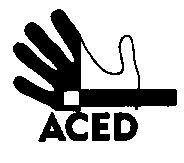 Ex.mos. SenhoresProvedor de Justiça; Inspecção-Geral dos Serviços de Justiça; Ministro da Justiça; C/cPresidente da República; Presidente da Assembleia da República; Presidente da Comissão de Assuntos Constitucionais, Direitos, Liberdades e Garantias da A.R.; Presidente da Comissão de Direitos Humanos da Ordem dos Advogados; Comissão Nacional para os Direitos HumanosLisboa, 04-05-2014N.Refª n.º 65/apd/14Assunto: falta de resposta de director de Vale de JudeusO recluso Victor Hugo Morais Leite tem o número 466/5589 na cadeia de Val Judeus. Desde Janeiro que pediu oito vezes para ser atendido, sem resultado algum. Pediu à ACED para transmitir o pedido para autoridades que possam observar se o comportamento do director de não dar resposta é adequado.Aqui vai o nosso pedido a quem de direito.. A Direcção